20.01.21LO: I can multiply two-digit numbers by a one digit number.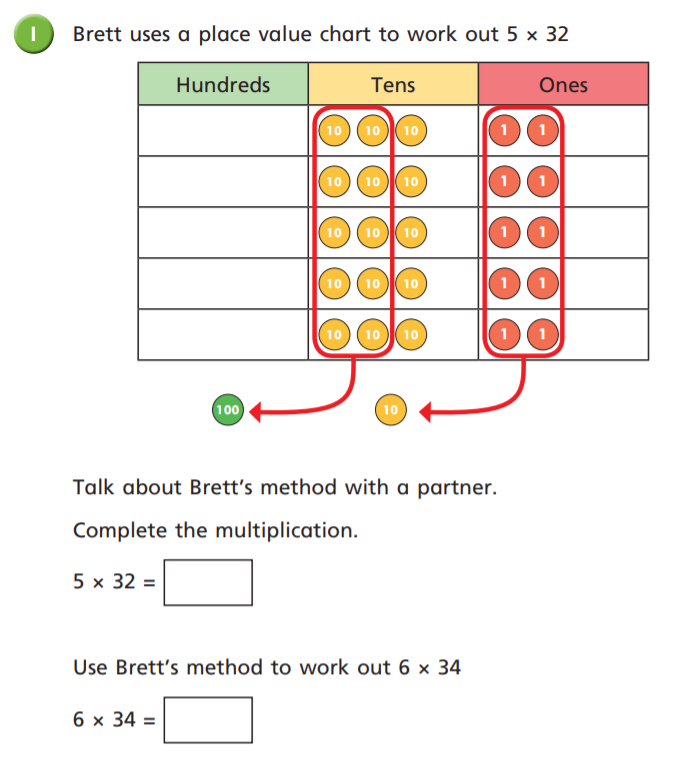 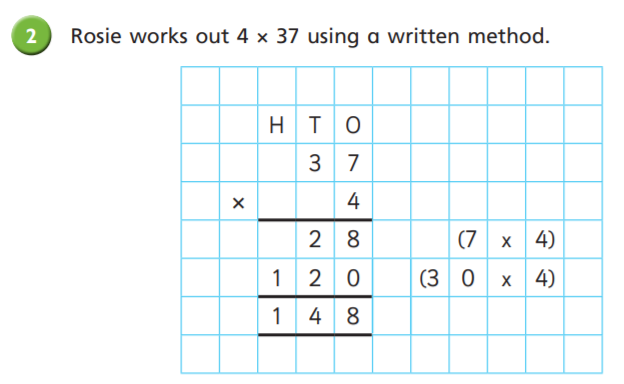 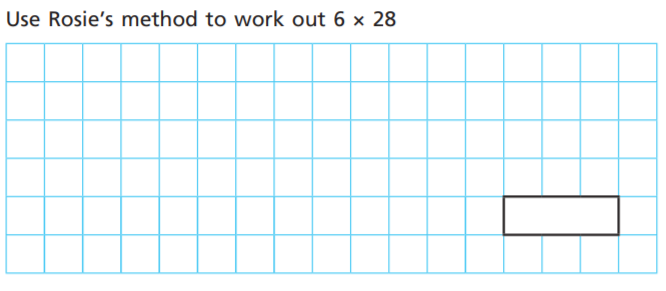 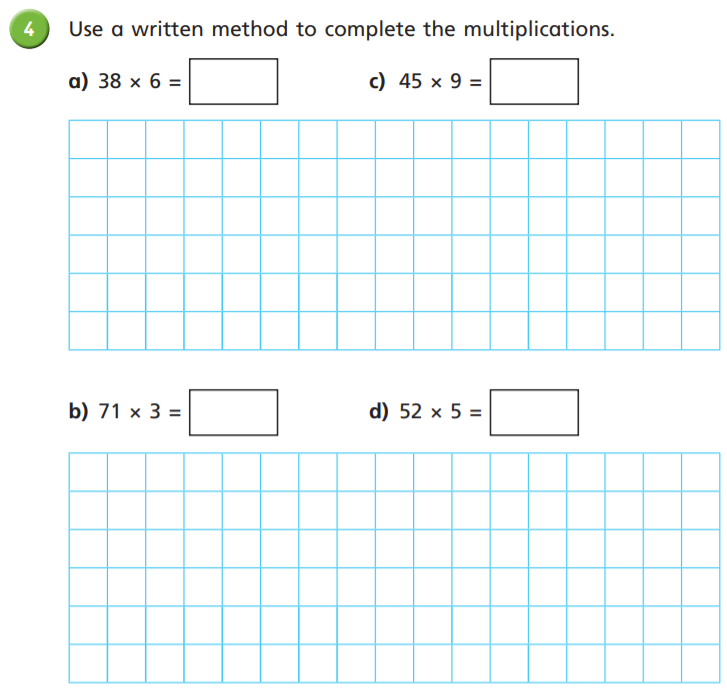 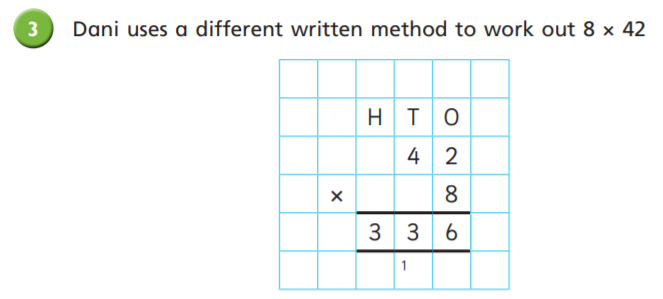 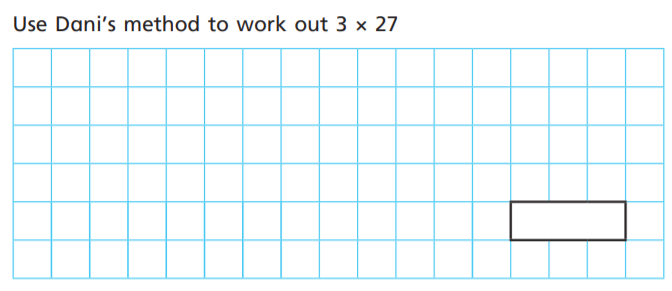 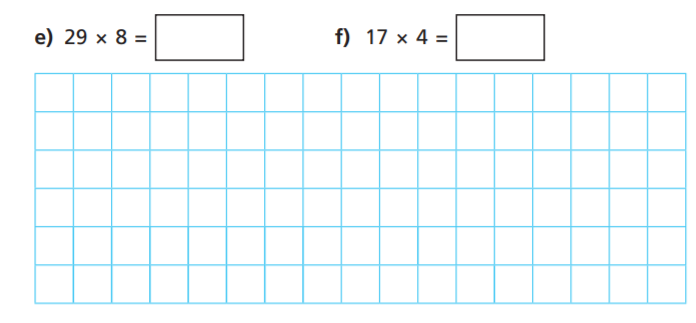 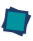 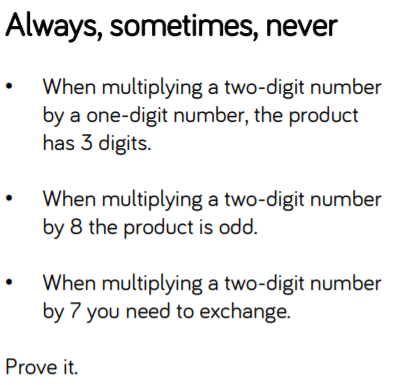 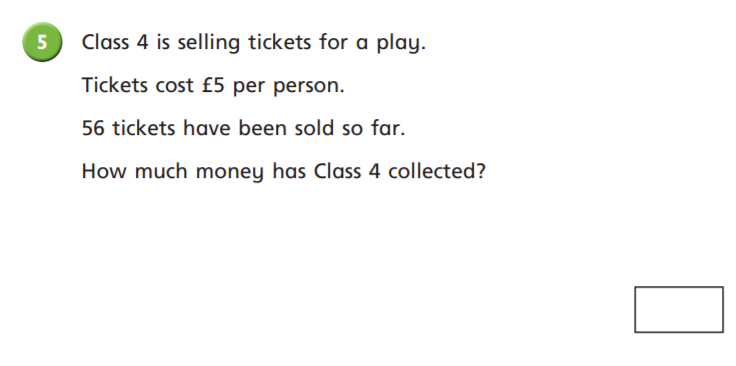 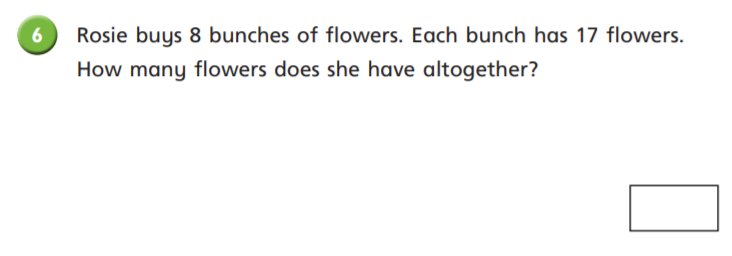 